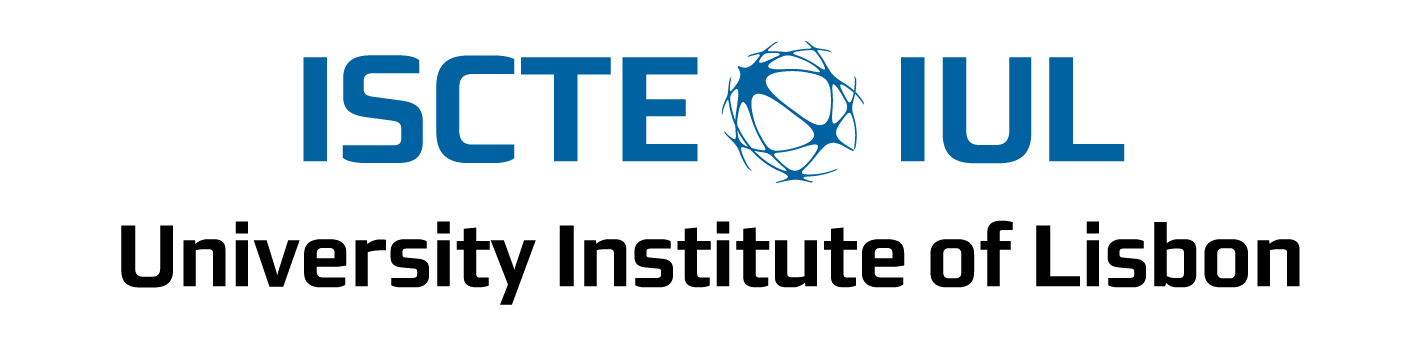 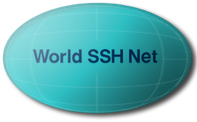 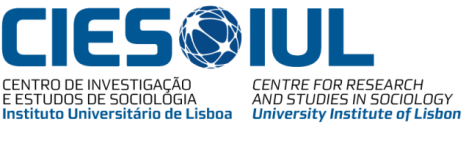 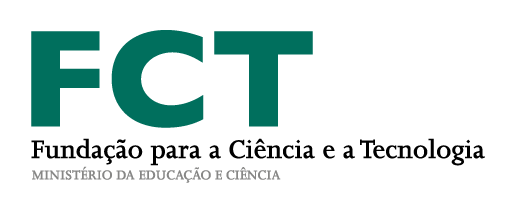 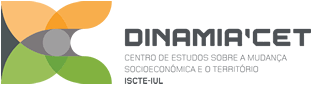  “Two decades discourse about globalizing social sciences – concepts, strategies, achievements”International Conference for Europe26-28 April 2018, room C205, Building 2Lisbon, PortugalInstituto Universitário de Lisboahttps://www.iscte-iul.pt/campus					 Supported by the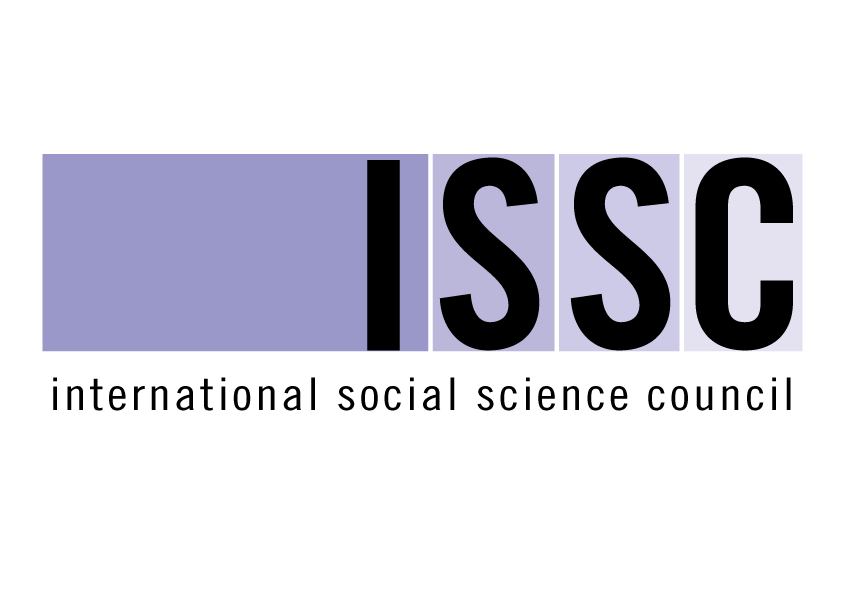 Day 1, 26. April09.30 – 10.00	Registration and Coffee10.00 – 10:30	Welcome talksHelena Carreiras , Escola de Sociologia e Políticas PúblicasJoão Sebastião, Centro de Investigação e Estudos de SociologiaMichael Kuhn, World Social Sciences and Humanities NetworkAntónio Pedro Dores, Organization committee10.30 – 12.30	Chair: Pierre Guibentif10.30 – 11.30	Social Knowledge about the Modern Society in the Conditions of Globalization Nataly Kuleshova, Lomonosov Moscow State University11.30 – 12.30	Methodological Glocalism: The Social Science Of The Global And The Globalization Of Social Science, Roland Robertson, University of Pittsburgh, USA and University of Aberdeen, UK12.30 – 14.00	Lunch  break14.00 – 16.00Chair: António Pedro Dores14.00 – 15.00	Urban Ethnography, an Interdisciplinary Field of Knowledge? Rita Cachado, CIES-IUL15.00 – 16.00 	Globalization Of Social Sciences, Mobility, Precarity And Diversity,  Vinicius Kauê Ferreira , Ecole des Hautes Etudes en Sciences Sociales – Paris16.00 – 16.30	Coffee break16.30 – 18.30Chair: Andrea Borghini16.30 – 17.30	Sociological Strategies of the 1990/2010 Developed in the Face of Globalization and Sustainable Development: Interdependence, State and Subjects, Gilles Verpraet, Sofiapol University Paris Ouest Nanterre17.30 – 18.30	From cultural relativism to critical pluralism. How globalization changes the ideas of universality, diversity and multiculturalism, Enzo Colombo, University of  Milan and Gianmarco Navarini - University of Milano-BicoccaEnd day 1Day 2, 27. April09.30 – 13.00Chair: Roland Robertson09.30 - 10.30	Two Ways of Creating Globalising Social Sciences – Universalization of Universalism and Relativization of Relativism, Shujiro Yazawa, Seijo University10.30 – 11.30	Secularization as a Concept of Global Social Thought: Genealogical Analysis of its Pre-Sociological Proveniences and of its Emergence in Nineteenth-Century Sociology, Jorge Botelho Moniz, Universidade Nova de Lisboa11.30 – 12.00	Coffee break12.00 – 13.00	Is There Something One Can Call Society?  António Pedro Dores, ISCTE-Instituto Universitário de Lisboa 13.00 – 14.30    	Lunch break14.30 – 16.30Chair: Alla Stremovskaya14.30 – 15.30	Academic Culture: a Missing Analytical Aspect to Understand the Globalizing Academic Work, Kazumi Okamoto, World SSH Net15.30 – 16.30	Globalization and the Loss of Identity: Political Science at the Crossroad, Omitola Bolaji  and Akirinde Olawale Olufemi, Osun State University 16.30 – 17.00	Coffee break17.00 – 18.00 Chair: Michael KuhnOverall discussion with special guest Chris Caswill as discussant of the main issues raised by the conferenceEnd day 2Day 3, 28. April09.00 – 11.00Chair: Enzo Colombo09.00 – 10.00	Researching On International Education: Overcoming The Paradigm Of Methodological Nationalism? Anne Schippling, CIES-IUL, Martin-Luther-Universität Halle-Wittenberg, Fern Universität in Hagen10.00 – 11.00	Public Sociology and Global World Perspective: a Critical View, Andrea Borghini, University of Pisa11.00 – 11.30   	Coffee break11.30 – 13.30Chair:  Anne Schippling11.30 – 12.30	How Foreign Policy Studies Were Never Globalized: Foreign Policy Analysis, Political Globalization, and Multi-Level Governance, Pedro Ponte e Sousa, FCSH-UNL, IPRI12.30 – 13.30	Spatial knowledge - The ultimate elimination of objectivity from social science theorizing, Michael Kuhn, World SSH Net13.30 – 15.00   	Lunch break15.00 – 17.00	Chair: Michael KuhnOverall discussions of the main issues raised by the conference